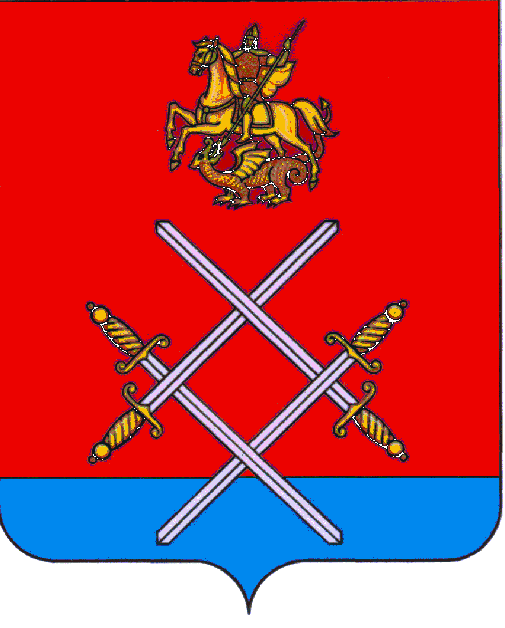 СОВЕТ ДЕПУТАТОВ РУЗСКОГО ГОРОДСКОГО ОКРУГАМОСКОВСКОЙ ОБЛАСТИРЕШЕНИЕот «__24___»___мая____2017 г.  №_42/5_Об утверждении Положения о Муниципальном казенном учреждении Управление образования Администрации Рузского городского округаВ соответствии с Федеральным законом от 06.10.2003 г. № 131-ФЗ «Об общих принципах организации местного самоуправления в Российской Федерации", Законом Московской области от 28.12.2016 г. № 184/2016-ОЗ "Об организации местного самоуправления на территории Рузского муниципального района», на основании решения Совета депутатов Рузского городского округа от 03.05.2017 года № 21/4 «О переименовании Администрации Рузского муниципального района Московской области», решения Совета депутатов Рузского городского округа от 03.05.2017 года № 26/4 «Об утверждении Структуры Администрации Рузского городского округа Московской области»,  Совет депутатов Рузского городского округа Московской области РЕШИЛ:Утвердить Положение о Муниципальном казенном учреждении Управлении образования Администрации Рузского городского округа (прилагается).Признать утратившим силу Положение о Муниципальном казенном учреждении Управлении образования Администрации Рузского муниципального района, принятое решением Совета депутатов Рузского муниципального района от 26.10.2011 года № 271/31.Опубликовать настоящее решение в газете «Красное знамя» и разместить на официальном сайте Рузского городского округа Московской области в сети Интернет.Направить копии настоящего решения в Администрацию Рузского городского округа и в Муниципальное казенное учреждение Управление образования Рузского муниципального района.Председатель Совета депутатов Рузского городского округаМосковской области                                                                                             С.Б. Макаревич Утвержденорешением Совета депутатовРузского городского округаМосковской областиот «24» мая 2017 года № 42/5Положениео Муниципальном казенном учреждении Управлении образования Администрации Рузского городского округа1. Общие положения1.1. Муниципальное казенное учреждение Управление образования Администрации Рузского городского округа (далее – Управление) создано в соответствии с общей структурой Администрации Рузского городского округа (далее – Администрация), утвержденной Советом депутатов городского округа (далее – Совет депутатов).1.1.1. Полное наименование: Муниципальное казенное учреждение Управление образования Администрации Рузского городского округа. Сокращенное наименование: МКУ УОАРГО.1.1.2. Организационно-правовая форма: муниципальное казенное учреждение. 1.2. Управление является отраслевым органом Администрации, осуществляющим организационное руководство деятельностью муниципальных образовательных организаций Рузского городского округа следующих типов: 1.2.1. дошкольные; 1.2.2. общеобразовательные (начального общего, основного общего, среднего общего образования и специальные (коррекционные) для обучения воспитанников с отклонениями в развитии и здоровье);1.2.3. организации дополнительного образования детей; 1.2.4. другие муниципальные учреждения, осуществляющие образовательный процесс. 1.3. Управление в своей деятельности руководствуется Конституцией Российской Федерации, Федеральными конституционными законами, Федеральными законами, указами Президента Российской Федерации, постановлениями Правительства Российской Федерации, Уставом Московской области, законами Московской области, постановлениями Губернатора Московской области, постановлениями Правительства Московской области, Уставом Рузского городского округа, решениями Совета депутатов Рузского городского округа, постановлениями и распоряжениями администрации Рузского городского округа, настоящим Положением, а также иными нормативно-правовыми актами, действующими на территории Рузского городского округа (далее – округ). 1.4. Управление обладает правами юридического лица, имеет самостоятельный баланс, бюджетные счета, предусмотренные законодательством, печать с изображением герба округа и со своим наименованием, другие печати, бланки и штампы, необходимые для его деятельности.1.5. Управление имеет право от своего имени приобретать, осуществлять имущественные и личные неимущественные права, нести обязанности, быть истцом и ответчиком в суде в соответствии с законодательством Российской Федерации. 1.6. Финансирование деятельности Управления осуществляется за счет средств бюджета округа, предусмотренных на соответствующие цели, и иных источников не противоречащих законодательству. 1.7. Структура и штатная численность Управления устанавливается штатным расписанием, утверждаемым Главой Рузского городского округа(далее – Глава). 1.8. Право оперативного управления муниципальным имуществом, в отношении которого администрацией принято решение о закреплении его за Управлением, возникает с момента заключения соответствующего договора с администрацией. Имущество, закрепленное за Управлением на праве оперативного управления является муниципальной собственностью округа. 1.9. Управление осуществляет свою деятельность как непосредственно, так и во взаимодействии с другими органами администрации. 1.10. Место нахождения Управления – 143100, Московская область, Рузский городской округ, г. Руза, ул. Солнцева, д. 9. 1.11. Управление может быть ликвидировано, реорганизовано или переименовано в соответствии с решением об общей структуре администрации. 2. Цели и основные задачи Управления2.1. Управление создано с целью управления деятельностью муниципальных образовательных организаций округа в вопросах обеспечения государственной политики в области образования.2.1.1. Цели Управления:а) обеспечение и повышение эффективности деятельности администрации Рузского муниципального округа в образовательной сфере; б) создание системы менеджмента качества исполнения задач, поставленных руководителем администрации Рузского городского округа, центральными органами государственной власти Московской области, Губернатором Московской области, с целью совершенствования системы управления и повышения оценки деятельности органов местного самоуправления.2.2. Основными задачами Управления являются: 2.2.1. обеспечение конституционных прав граждан, проживающих на территории округа, на образование; 2.2.2. выполнение федеральной, региональной программ развития образования, поддержка стабильного функционирования образовательной системы округа, развитие сети образовательных организаций, отвечающих образовательным потребностям и интересам социальных, профессиональных групп населения; 2.2.3. подготовка и проведение социально-педагогической экспертизы окружных и ведомственных программ и решений по вопросам образования; 2.2.4. организационное, правовое и информационное обеспечение муниципальной системы образования; 2.2.5. контроль за выполнением государственных образовательных стандартов, нормативов и за реализацией образовательных программ, исполнением законодательства Российской Федерации в области образования в подведомственных организациях;2.2.6. проведение единой государственной политики в сфере образования; 2.2.7. определение стратегии развития муниципальной системы образования на основе анализа образовательной ситуации, с учетом мировых и отечественных тенденций в области образования и управления; 2.2.8. координация работы с другими государственными, профессиональными, общественными структурами в целях обеспечения функционирования, полной и сбалансированной системы образования и реализации запросов жителей округа;2.2.9. координация и регулирование инновационных процессов, исследовательской деятельности в муниципальной системе образования; 2.2.10. создание условий для эффективной образовательной деятельности в муниципальных образовательных организациях; 2.2.11. организация работы с детьми и подростками, имеющими затруднения в обучении, через создание групп социальной адаптации и специальных коррекционных школ, классов; 2.2.12. планирование и контроль за выполнением мероприятий, обеспечивающих безопасность, охрану жизни и здоровья детей и  подростков в муниципальных образовательных организациях; 2.2.13. реализация муниципальной кадровой политики в области образования; 2.2.14. участие в разработке и обосновании бюджета системы образования округа, образовательных нормативов, планов, как строительства, так и материально-технического обеспечения подведомственных организаций; 2.2.15. участие в мероприятиях федеральных и областных программ; 2.2.16. разработка целевых муниципальных программ, прогнозов и планов развития образовательной отрасли на текущий и долгосрочный периоды; 2.2.17. анализ тенденций развития образовательной отрасли и разработка мероприятий по исполнению реализуемых программ, прогнозов и планов на текущий и долгосрочный периоды; 2.2.18. осуществление контроля за деятельностью подведомственных организаций. 3. Функции Управления3.1. Управление осуществляет политику в области образования в рамках полномочий округа через разработку концепций и программ развития муниципальной системы образования.3.2. Кроме того, Управление: 3.2.1. планирует сеть и контингент муниципальных образовательных организаций с учетом образовательных запросов населения; 3.2.2. отслеживает, контролирует и дает рекомендации по совершенствованию нормативно-правовой деятельности муниципальных образовательных организаций; 3.2.3. создает финансовые и материально-технические условия для функционирования образовательных организаций; 3.2.4. организует комплексную экспертизу новых образовательных программ и систем, форм и методов образовательного процесса, педагогических инноваций в муниципальных образовательных организациях округа; 3.2.5. проводит контроль качества образования в подведомственных организациях; 3.2.6. определяет потребность на виды и уровни образовательных услуг в подведомственных организациях; 3.2.7. координирует комплектование дошкольных образовательных организаций, школ, специальных классов;3.2.8. обеспечивает работу по выявлению детей с недостатками в умственном и физическом развитии совместно с органами здравоохранения, оказывает этим детям содействие в области получения образования; 3.2.9. рассматривает в установленном законодательством порядке письма, заявления, жалобы, принимает граждан по личным вопросам, принимает меры к устранению недостатков в деятельности подведомственных организаций; 3.2.10. осуществляет меры по сохранности, развитию и совершенствованию основных фондов системы образования; 3.2.11. определяет по согласованию с руководителем администрации назначение и использование зданий, сооружений и территорий образовательных организаций округа; 3.2.12. проводит конференции, совещания, семинары; 3.2.13. организует и осуществляет обмен опытом работы педагогических работников округа; 3.2.14. организует общеокружные мероприятия с обучающимися, воспитанниками, их родителями (законными представителями);3.2.15. принимает участие в организации досуга детей и подростков; 3.2.16. организует аналитическую обработку документации, ведет статистическую отчетность; 3.2.17. контролирует работу муниципальных образовательных организаций по обеспечению права граждан на образование; 3.2.18. обеспечивает гражданам, проживающим на территории Рузского городского округа, возможности выбора общеобразовательной организации; 3.2.19. способствует созданию общественных форм управления в подведомственных образовательных организациях;3.2.20. вносит предложения о награждении работников подведомственных образовательных организаций государственными наградами, ведомственными наградами, другими формами поощрения;3.2.21. обеспечивает результативность, эффективность, адресность и целевой характер использования бюджетных средств в соответствии с утвержденными ему бюджетными ассигнованиями и лимитами бюджетных обязательств;3.2.22. формирует перечень подведомственных ему распорядителей и получателей бюджетных средств; 3.2.23. ведет реестр расходных обязательств, подлежащих исполнению в пределах утвержденных ему лимитов бюджетных обязательств и бюджетных ассигнований; 3.2.24. осуществляет планирование соответствующих расходов бюджета, составляет обоснования бюджетных ассигнований; 3.2.25. составляет, утверждает и ведет бюджетную роспись, распределяет бюджетные ассигнования, лимиты бюджетных обязательств по предоставленным распорядителям и получателям бюджетных средств и исполняет соответствующую часть бюджета; 3.2.26. вносит предложения по формированию и изменению лимитов бюджетных обязательств; 3.2.27. вносит предложения по формированию и изменению сводной бюджетной росписи; 3.2.28. определяет порядок утверждения бюджетных смет подведомственных бюджетных учреждений; 3.2.29. формирует муниципальные задания; 3.2.30. обеспечивает контроль за соблюдением получателями субвенций, межбюджетных субсидий и иных субсидий условий, установленных при их предоставлении; 3.2.31. организует и осуществляет ведомственный финансовый контроль за подведомственными получателями бюджетных средств в части обеспечения правомерного, целевого, эффективного использования бюджетных средств, в том числе за использованием субсидий, субвенций, иных межбюджетных трансфертов в соответствии с условиями и целями, определенными при предоставлении указанных средств из бюджета; 3.2.32. формирует бюджетную отчетность главного распорядителя бюджетных средств; 3.2.33. несет от  имени муниципального образования субсидиарную ответственность по денежным обязательствам подведомственны ему получателей бюджетных средств (бюджетных учреждений);3.2.34. определяет порядок составления и представления бухгалтерской отчетности муниципальных бюджетных и автономных организаций; 3.2.35. осуществляет методическое руководство постановкой бухгалтерского учета в муниципальных организациях; 3.2.36. проводит мониторинг состояния кредиторской задолженности муниципальных организаций в соответствии с предельно допустимыми значениями  просроченной кредиторской задолженности; 3.2.37. разрабатывает, представляет на утверждение руководителю администрации Рузского городского округа и осуществляет контроль за исполнением долгосрочных целевых программ; 3.2.38. осуществляет контроль за формированием муниципальными учреждениями заявок на размещение муниципального заказа на приобретение товаров, выполнение работ, оказание услуг с целью недопущения возникновения кредиторской задолженности; 3.2.39. осуществляет контроль за своевременным внесением сведений о заключении (изменении, прекращении действия) муниципальных контрактов, заключенных на официальном сайте Российской Федерации через «личный кабинет» с использованием электронно-цифровой подписи;3.2.40. проводит методическую работу с подведомственными организациями по обучению специалистов, в том числе работников централизованных бухгалтерий; 3.2.41. осуществляет взаимодействие с Центральными исполнительными органами власти (министерствами, комитетами) Московской области, в том числе по финансовым вопросам; 3.2.42. организует взаимодействие с подведомственными получателями, финансовым органом и Управлением коммунального хозяйства, транспорта, связи, архитектурной и градостроительной деятельности администрации Рузского городского округа в процессе проведения капитального ремонта или реконструкции объектов муниципальной собственности. 4. Права и обязанности Управления 4.1. Управление для осуществления возложенных на него функций имеет право: 4.1.1. участвовать в разработке образовательных программ и программ социального развития округа, в формировании бюджета и фондов развития образовательных организаций;4.1.2. осуществлять контроль за: а) исполнением законодательства Российской Федерации об образовании, нормативных актов Московской области и округа; б) выполнением решений, принятых Управлением; в) ходом выполнения муниципальной программы развития образования; г) соблюдением государственных образовательных стандартов и нормативов; д) соблюдением порядка аттестации педагогических кадров в образовательных организациях; е) деятельностью руководителей подведомственных организаций в целях осуществления политики в области образования; ж) условиями аренды зданий, помещений и иных объектов муниципального имущества, переданных в оперативное управление муниципальных образовательных организаций;з) исполнением муниципальными образовательными организациями финансовой дисциплины; 4.1.3. издавать приказы, инструкции и указания на основе и во исполнение нормативных актов Министерства образования и науки Российской Федерации, Министерства образования Московской области и органов местного самоуправления округа и контролировать их исполнение; 4.1.4. приостанавливать действие локальных нормативных актов муниципальных образовательных организаций, противоречащих действующему законодательству, давать рекомендации к их отмене; 4.1.5. вносить предложения об отмене или приостановлении действующих на территории округа нормативных актов органов местного самоуправления округа и их органов, входящих в противоречие с существующих законодательством Российской Федерации и Московской области в сфере образования; 4.1.6. вносить предложения по вопросам создания, реорганизации и ликвидации организаций муниципальной системы образования; 4.1.7. вносить на рассмотрение администрации предложения по вопросам образовательной политики; 4.1.8. осуществлять сбор, обработку, систематизацию информации от окружных подразделений, служб, организаций системы образования округа, получать необходимые статистические данные, материалы и заключения по разрабатываемым Управлением проектам и программам;4.1.9. согласовывать графики и учебные планы муниципальных образовательных организаций; 4.1.10. представлять в установленном порядке кандидатуры на награждение работников подведомственных организаций, в также самостоятельно осуществлять награждение работников муниципальной системы образования грамотами, дипломами, ценными подарками, премиями, выносит благодарность; 4.1.11. проводить конференции, семинары, участвовать в разработке различных образовательных программ, организовывать обмен опытом специалистов всех уровней, принимать иностранные делегации, прибывающие в округ для обсуждения вопросов сотрудничества в сфере образования; 4.1.12. осуществлять контроль за образовательной деятельностью муниципальных образовательных организаций округа; 4.1.13. осуществлять контроль за совершенствованием системы внутришкольного инспектирования;4.1.14. осуществлять собственную финансово-хозяйственную и иную деятельность, не запрещенную законодательством Российской Федерации;4.1.15. рассматривать в установленном порядке материалы на награждение учащихся муниципальных образовательных организаций округа аттестатом «С отличием»; 4.1.16. осуществлять контроль и координировать деятельность муниципальных образовательных организаций по проведению государственной итоговой аттестации выпускников; 4.1.17. организовывать проведение педагогических конференций, совещаний, выставок и конкурсов в сфере образования; 4.1.18. оказывать методическую помощь подведомственным образовательным организациям, в том числе через муниципальное образовательное учреждение дополнительного профессионального образования специалистов «Учебно-методический центр»;4.1.19. издавать в пределах своей компетенции, в том числе совместно с другими муниципальными органами распоряжения, приказы, обязательные для исполнения подведомственными организациями, давать разъяснения по ним;4.1.20. запрашивать и получать в установленном порядке от государственных органов исполнительной власти, органов местного самоуправления, учреждений и организаций (независимо от их организационно-правовой формы и ведомственной принадлежности) сведения, материалы и документы, необходимые для осуществления возложенных на Управление задач и функций; 4.1.21. осуществлять контроль в пределах своей компетенции за подведомственными образовательными организациями; 4.1.22. организует работу психолого-медико-педагогической комиссии; 4.1.23. осуществляет контроль за своевременным прохождением муниципальными образовательными организациями лицензирования, аккредитации; 4.1.24. планирует и осуществляет совместно с образовательными организациями, другими ведомствами летний труд и отдых детей и подростков; 4.1.25. выступает в пределах своей компетенции муниципальным заказчиком при размещении муниципального заказа в пределах выделенных средств; 4.1.26. осуществляет контроль за подготовкой подведомственных образовательных организаций к новому учебному году, по выполнению текущего и капитального ремонта; 4.1.27. осуществлять контроль за координацией деятельности по усилению антитеррористической защищенности и противопожарной безопасности объектов образования; 4.1.28. осуществлять подготовку проектов, решений Совета депутатов Рузского городского округа, распоряжений Главы и контролировать их исполнение; 4.1.29. готовит отчеты для Министерства образования Московской области, финансовых органов всех уровней, налоговых органов, органов статистики в пределах своей компетенции и в установленном законом порядке; 4.1.30. готовит и оформляет наградные материалы на работников в сфере образования на уровне округа, Московской области и Российской Федерации. 5. Организация деятельности и структура Управления 5.1. Управление возглавляет начальник Управления, назначаемый и освобождаемый от должности Главой Рузского городского округа.5.2. Структура и штаты Управления разрабатываются начальником Управления с учетом целей и задач Управления и утверждаются Главой Рузского городского округа.5.3. Начальник Управления: 5.3.1. руководит Управлением на основе единоначалия; 5.3.2. несет персональную ответственность за невыполнение возложенных на Управление задач и функций; 5.3.3. осуществляет соблюдение государственной политики в области образования в округе, строгое выполнение законодательства об образовании, планирует развитие муниципальной сети образовательных организаций; 5.3.4. представляет без доверенности интересы Управления по всем вопросам его деятельности; 5.3.5. обеспечивает соблюдение законодательства Российской Федерации в области охраны труда и техники безопасности; 5.3.6. издает приказы по вопросам, отнесенным к компетенции Управления и по вопросам организации деятельности Управления; 5.3.7. распределяет обязанности между работниками; 5.3.8. утверждает положения о структурных подразделениях Управления, должностные инструкции работников Управления, определяет компетенцию заместителя и руководителей подведомственных муниципальных образовательных организаций; 5.3.9. обеспечивает соблюдение финансово-штатной дисциплины, сохранность денежных средств и материальных ценностей Управления; 5.3.10. открывает счета в учреждениях банков, совершает от имени Управления банковские операции, распоряжается кредитами в пределах установленных средств; 5.3.11. заключает договоры в пределах компетенции Управления, выдает доверенности; 5.3.12. участвует в заседаниях и совещаниях, проводимых Главой Рузского городского округаи его заместителями, при обсуждении вопросов, входящих в компетенцию Управления; 5.3.13. осуществляет руководство службой гражданской обороны в муниципальной системе образования; 5.3.14. осуществляет контроль за выполнением муниципальных правовых актов округа и государственных органов по вопросам, относящимся к деятельности Управления; 5.3.15. координирует деятельность Управления с другими органами администрации; 5.3.16. организовывает разработку перспективных планов по проведению капитального и текущего ремонта зданий муниципальных образовательных организаций; 5.3.17. проводит совещания, организует учебу, семинары с руководителями муниципальных образовательных организаций; 5.3.18. рассматривает предложения, заявления, жалобы граждан и принимает по ним необходимые меры, ведет прием граждан; 5.3.19. вправе запрашивать и получать от руководителей структурных подразделений администрации Рузского городского округа, муниципальных предприятий, организаций, учреждений всю необходимую информацию для Управления; 5.3.20. осуществляет официальную переписку с организациями и гражданами по вопросам своей деятельности, используя бланки Управления; 5.3.21. решает другие вопросы, входящие в компетенцию Управления;5.4. Глава Рузского городского округа осуществляет прием на работу, увольнение работников Управления, а также применяет меры поощрения к сотрудникам Управления и налагает на них дисциплинарные взыскания. Иные вопросы кадровой политики, предусмотренные действующим законодательством осуществляются начальником Управления самостоятельно. 6. Имущество и средства Управления 6.1. Имущество Управления закреплено за ним на праве оперативного управления. 6.2. Финансирование деятельности Управления осуществляется из средств местного бюджета. 7. Прекращение деятельности и реорганизация Управления7.1. Деятельность Управления прекращается в порядке, установленном действующим законодательством. 7.2. Реорганизация Управления может быть осуществлена на основании решения Совета депутатов Рузского городского округа или по решению суда. 7.3. При ликвидации или реорганизации увольняемым работникам гарантируется соблюдение прав в соответствии с законодательством Российской Федерации. 8. Ответственность Управления как юридического лица8.1. Управление как орган местного самоуправления Рузского городского округа несет ответственность перед государством, физическими лицами, юридическими лицами в соответствии с законодательством Российской Федерации. 8.2. Управление отвечает по своим обязательствам находящимися в его распоряжении денежными средствами. При их недостаточности субсидиарную ответственность по обязательствам Управления несет Рузский городской округ. 